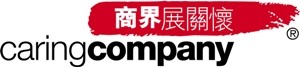 Caring Company Scheme 2023/24 - Donation FormThe Caring Company Scheme focuses on facilitating cross-sectoral dialogues and partnership, motivating capacity building in corporate social responsibility (CSR), raising public awareness of Environment, Social, and Governance (ESG), and recognition of Caring achievements, etc. Your donation and support are important to us to promote our work in helping more companies and organisations to make their first step in CSR and ESG, and join hands together to build a more caring and sustainable society. 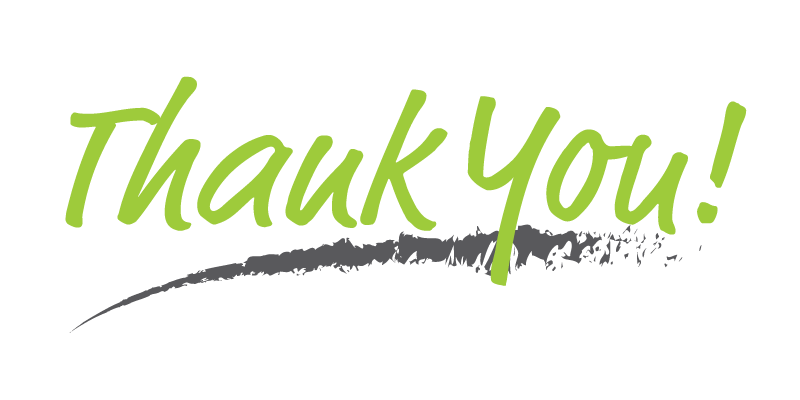 Donation to support the Caring Company SchemeDonation to support the Caring Company SchemeAmount: *Tax-deductible receipt will be issued for donation of HK$100 or above.Amount: *Tax-deductible receipt will be issued for donation of HK$100 or above. HK $500 HK $1,000 HK $5,000 HK $10,000 HK $30,000  	 Other Amount:     Donation MethodPlease make a crossed cheque payable to ”The Hong Kong Council of Social Service”, and send it with this form to our office by post on or before 20 March 2024.AcknowledgementDonation of HK$10,000 or above:Company / Organisation logo will be displayed in the Caring Company website and included in the “Sustainability Times” Special Edition, which will be published on 3 May 2024 by Hong Kong Economic Times.Please email your company / organisation logo in AI and JPG format to caringcompany@hkcss.org.hk on or before 22 March 2024 for our handling.Other donation amount:Your contribution will be acknowledged in the Caring Company Scheme website. Donor Information